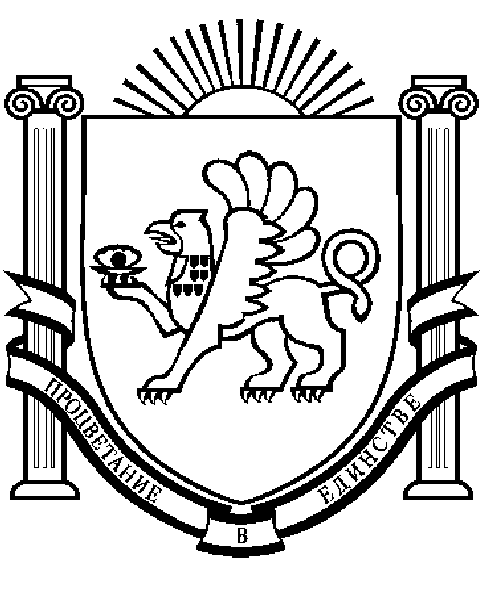 АДМИНИСТРАЦИЯКРИНИЧНЕНСКОГО СЕЛЬСКОГО ПОСЕЛЕНИЯБЕЛОГОРСКОГО РАЙОНАРЕСПУБЛИКИ КРЫМОГРН 1149102101587, ИНН 9109005067297943, Белогорский район, с. Криничное, ул. Первомайская, д. 41, тел. (06559)9-23-06e-mail: sovet.krinichka@mail.ru_____________________________________________________________________________								Прокуратура Белогорского района 								Прокурору района старшему 								советнику юстиции								Попову П.И. 	Администрация Криничненского сельского поселения Белогорского района на ТРЕБОВАНИЕ №Исорг-20350005-40-21/333-20350005 от 15.01.2021 года сообщает, что проведено 2 семинарских занятия о противодействии коррупции и запрете открывать, иметь счета (вклады) отдельным категориям лиц в иностранных банках, расположенных за пределами Российской Федерации. 	Изучены направленные методические рекомендации, проведены разъяснения о взаимодействии с компетентными органами в целях противодействия коррупции, специфика сотрудничества с отдельными иностранными государствами по выявлению коррупционных правонарушений.	Сделаны разъяснения порядка соблюдения требований ФЗ от 07.05.2013 № 79-ФЗ "О запрете отдельным категориям лиц открывать и иметь счета (вклады), хранить наличные денежные средства и ценности в иностранных банках, расположенных за пределами территории Российской Федерации, владеть и (или) пользоваться иностранными финансовыми инструментами".Отправлено по средством электронной почты на электронный адрес: belogorsk125@bigmir.net	Заместитель главы администрацииКриничненского сельского поселения				        Е.П. Божко19 января  2021г.№ 37